How to Set Up Direct DepositFirst you need to be an active employee and have received your credentials to login, i.e. email and password.Then go to peoplesoft.utep.eduClick on the Launch PeopleSoft button 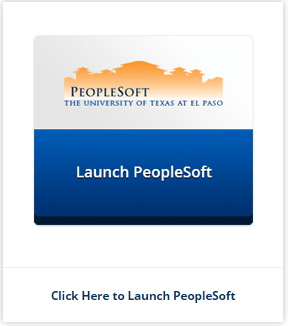 Select UTEP from the list of schools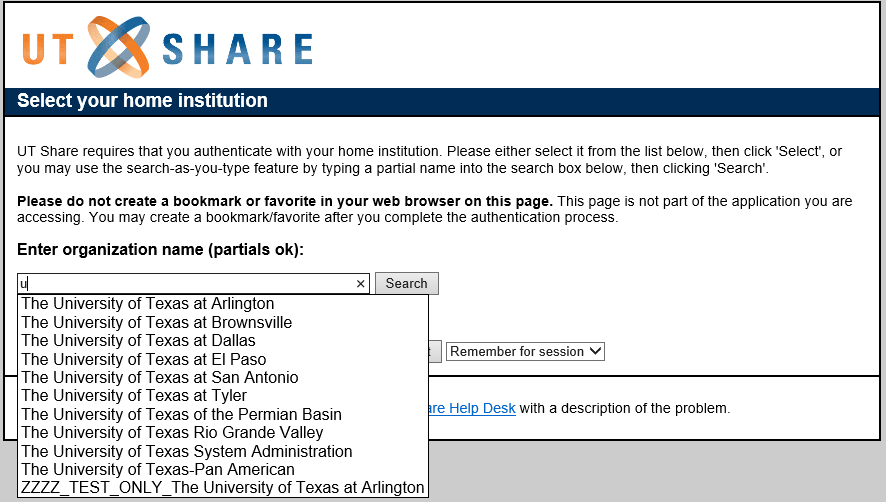 Login with your credentials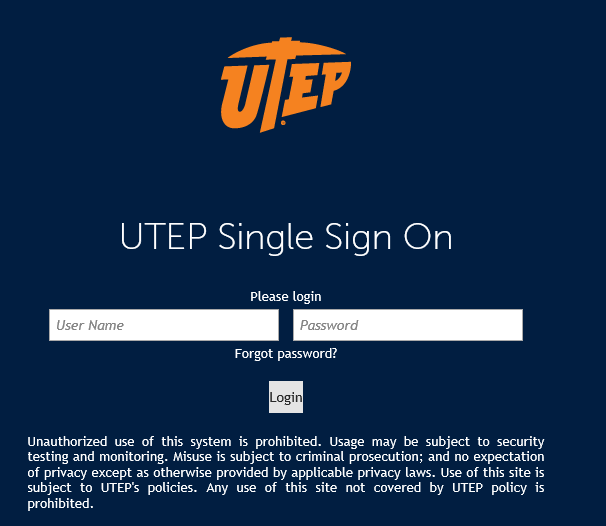 Locate the Payroll and Compensation Tile in the Employee Self Service Section under Payroll & Compensation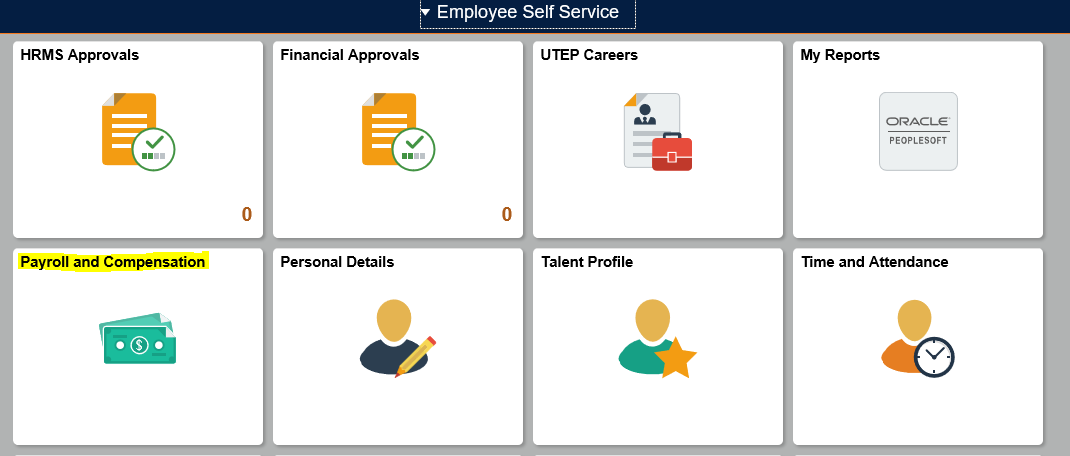 Click on the link Direct Deposit, click on the Add Account button on the next page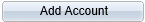 Enter the Routing Number to the bank			Enter your Account NumberSelect Account Type: Checking or SavingsFor First time set upDeposit Type: Will need to be BalanceDeposit Order: Automatically will be set to 999For Second or Third AccountsDeposit Type: Choose either Amount or PercentAmount or Percent: Enter the amount or percent you wish to have deposited from your check.Deposit Order: You can enter a number from 1 - 2Here you are telling the system what to deposit 1st, then 2nd, and 999 will be deposited last. Meaning whatever is left over from your check will go into that account.Please see picture: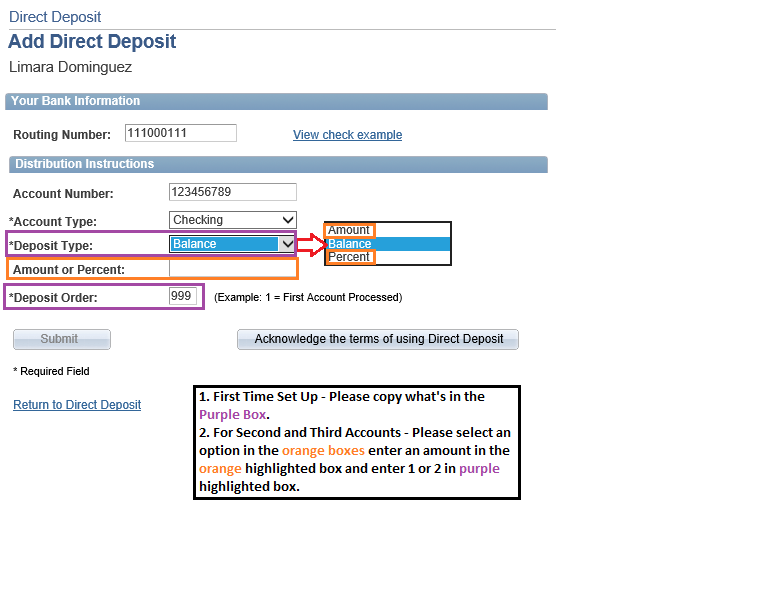 Click on the Acknowledge the terms of using Direct Deposit buttonClick on Accept and then Ok on the confirmation screenYou have set up your direct deposit or added new accounts to an existing set up.